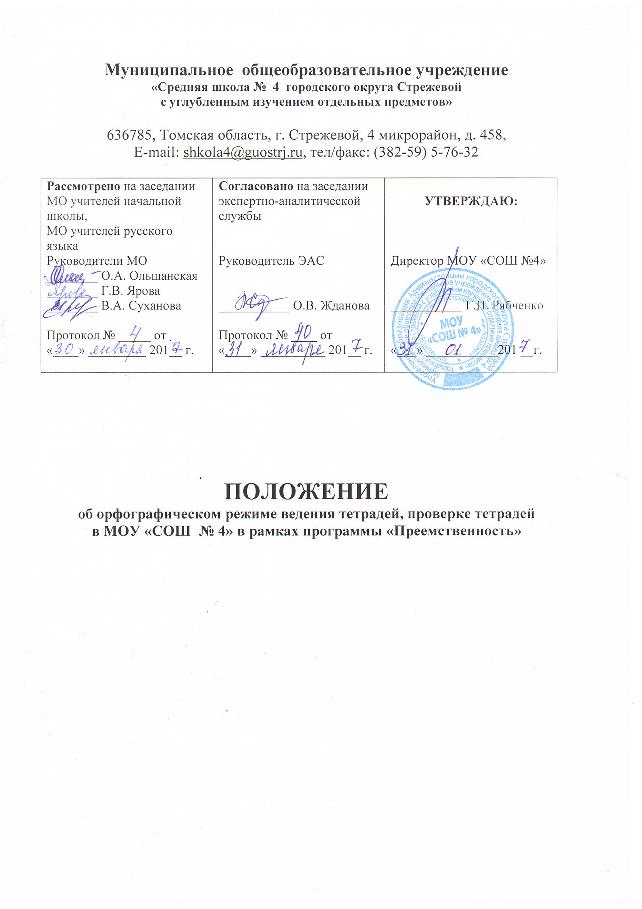 ПОЛОЖЕНИЕоб орфографическом режиме ведения тетрадей, проверке тетрадейв МОУ «СОШ  № 4» в рамках программы «Преемственность»I.          Общие положения1.1. Настоящее положение разработано в соответствии с ФЗ «Об образовании в РФ», Уставом школы.1.2. Данное положение регулирует правила ведения тетрадей и периодичность их проверки.II.       Требования к ведению тетрадей в 1-4 классах2.1. Писать аккуратно, разборчивым почерком.2.2. Единообразно выполнять надписи на обложке тетради:Образец надписи:Тетрадьдля творческих работпо русскому языкуученика ___ класса                                    МОУ «СОШ №4» г. _____________Ф.И. (в род. падеже) ______________2.3. Тетради для учащихся 1-2 классов подписываются только учителем.2.4. Соблюдать поля с внешней стороны (по математике - 4 клеточки, отчеркиваются простым карандашом).2.5. В 1 классах в первом полугодии дата работ по русскому языку и математике не пишется. Со второго полугодия в 1 классе, а также во 2 классе обозначается время выполнения работы: число – арабской цифрой, название месяца – прописью. В 3-4 классах в тетрадях по математике число записывать цифрами (например, 10.03.2015) в центре страницы, по русскому языку – число записывается прописью.2.6. Учащиеся должны указывать номер упражнения, задачи, где выполняется работа (классная или домашняя).2.7. Соблюдать красную строку.2.8. Текст каждой новой работы начинать с красной строки на той же странице тетради, на которой написаны дата и наименование работы.2.9. Между датой и заголовком, наименованием вида работы и заголовком, а также между заголовками в тетрадях по русскому языку строку не пропускать. В тетрадях по математике во всех этих случаях пропускать только две клеточки. Между заключительной частью текста одной письменной работы и датой или заголовком (наименование вида) следующей работы в тетрадях по русскому языку пропускать две линейки, а в тетрадях по математике – четыре клеточки (для отделения одной работы от другой и для выставления отметки за работу).2.10. Исправлять ошибки следующим образом: неверно написанную букву или пунктуационный знак зачеркивать косой линией, часть слова, предложение зачеркивать тонкой горизонтальной линией; вместо зачеркнутого надписывать нужные буквы, слова, предложения; заключать неверные написания в скобки не разрешается.2.11. Подчеркивания выполнять аккуратно карандашом, с применением линейки.2.12. Все дети пишут шариковой ручкой школьного образца. Паста заправки должна быть только синего цвета.2.13. Орфограммы выделяются подчёркиванием простым карандашом или шариковой ручкой с заправкой пасты зелёного цвета.2.14. По русскому языку в рабочих тетрадях с 1 полугодия 3 класса ввести дополнительные поля с внешней стороны (отчеркиваются простым карандашом). 2.15.Проверка  орфограмм выполняется на дополнительных полях карандашом.2.16.Тетради, в которых выполняются обучающие классные и домашние работы по русскому языку и математике, проверяются после каждого урока у всех учеников.2.17.В 4 классе в четвёртой четверти ввести запись темы урока.III.       Порядок ведения тетрадей учащимися 5-11 классов3. Все записи в тетрадях учащиеся должны проводить с соблюдением следующих требований:3.1. Писать аккуратным, разборчивым почерком.3.2. Единообразно выполнять надписи на обложке тетради: указывать, для чего предназначается  тетрадь (для работ по русскому языку, для работ по развитию речи, для работ по математике и т.д.).3.3. Соблюдать поля с внешней стороны.3.4. Указывать дату выполнения работы цифрами на полях, по центру страницы в тетрадях по математике и другим предметам (например, 10.09.11). В тетрадях по русскому языку число и месяц записываются словами в форме именительного падежа (например, десятое сентября).3.5. Писать на отдельной строке название темы урока.3.6. Обозначать номер упражнения (например: Упражнение 11; Упр. 11; 11), задачи, примера, указывать вид выполняемой работы (план, конспект, ответы на вопросы и т.д.), указывать, где выполняется работа (классная или домашняя).3.7. Соблюдать красную строку.3.8. Между датой и заголовком, наименованием вида работы и заголовком, а также между заголовком и текстом в тетрадях по русскому языку строку не пропускать. Между заключительной строкой текста одной письменной работы и датой или заголовком (наименованием вида) следующей работы пропускать 2 линейки или 4 клеточки.3.9.  Выполнять аккуратно подчеркивания карандашом, в случае необходимости – с применением линейки. 3.10. Исправлять ошибки следующим образом: неверно написанное - зачеркивать косой линией; вместо зачеркнутого надписывать нужные буквы, слова, предложения, цифры, не заключать неверно написанное в скобки.3.11. В 5 классе в первом полугодии сохранять ведение больших полей.IV.         Количество и название ученических тетрадей для выполнения всех видов работ, а также текущих контрольных письменных работ.4. Ученики должны иметь следующее количество тетрадей:V.         Количество контрольных и творческих работ по русскому языку.VI.               Порядок проверки письменных работ учителями.5.1. Тетради учащихся, в которых выполняются обучающие классные и домашние работы, проверяются:5.1.1.  По русскому языку и математике в 5 классе, 1 полугодии 6 класса после каждого урока у всех учеников;5.1.2.  Во 2 полугодии 6 класса и в 7-8 классах после каждого урока только у слабых учащихся, а у сильных не все работы, а лишь наиболее значимые по своей важности, но с таким расчетом, чтобы раз в неделю тетради всех учащихся проверялись.5.1.3.  В 9-11 классах после каждого урока  - у слабых учащихся, а у остальных проверяются не все работы, а наиболее значимые по своей важности, но с таким расчетом, чтобы 2 раза в месяц учителем проверялись тетради всех учащихся.5.2. Изложения и сочинения по русскому языку и литературе, а также все виды контрольных работ по  предметам проверяются у всех учащихся.5.3. Проверка контрольных работ учителями осуществляется в следующие сроки:5.3.1. Контрольные диктанты и контрольные работы по математике в 5-11 классах проверяются и возвращаются учащимся к следующему уроку;5.3.2. Изложения и сочинения, практические, лабораторные и т.п. виды работ в 5-11 классах проверяются и возвращаются учащимся не позже чем через неделю.5.3.3. Тетради по геометрии, информатике проверяются в 7, 8, 9 классах один раз в неделю, а в 10-11 классах – один раз в две недели;5.3.4. По иностранному языку во 2-5 классах после каждого урока, в 6 классе – 2 раза в неделю, в 7 классе проверяются значимые классные и домашние работы не реже одного раза в неделю, в 8-9 классах – один раз в 2 недели, в 10-11 классах словари проверяются один раз в месяц, тетради – один-два раза в четверть.5.3.5. Тетради по химии, биологии, географии, природоведению, истории, ОБЖ, технологии, музыке, черчению и другие проверяются выборочно 1-2 раза в четверть или на усмотрение учителя наиболее значимые работы по мере их выполнения.5.4. В проверяемых работах учитель отмечает и исправляет допущенные ошибки, руководствуясь следующим:5.4.1. При проверке тетрадей и контрольных работ учащихся 5-11 классов по русскому языку учитель подчеркивает и отмечает на полях допущенную ошибку, которую исправляет сам ученик;5.4.2. На полях учитель обозначает ошибку определенным условным знаком (I – орфографическая ошибка, V – пунктуационная);5.4.3. При проверке изложений и сочинений в 6-11 классах (как контрольных, так и обучающих) отмечается (а в необходимых случаях и исправляются) не только орфографические и пунктуационные ошибки, но и фактические, логические, речевые  (речевые ошибки подчеркиваются волнистой линией), логические – знаком Л, речевые – знаком Р, грамматические – знаком – Г; 5.4.4. Подчеркивание и исправление ошибок производится учителем только красной пастой.ПредметКоличество тетрадейКоличество тетрадейКоличество тетрадей1-4 классы5-9 классы10-11 классыРусский язык1 класс – прописи;  2 класс - две рабочие тетради, одна для контрольных работ (диктантов); 3 - 4 класс-две рабочие тетради, одна тетрадь для контрольных работ (диктантов), одна тетрадь для творческих работ Две рабочие тетради, одна тетрадь для контрольных работ (диктантов), одна тетрадь для творческих работ (сочинений, изложений).Две рабочие тетради, одна тетрадь для контрольных работ (диктантов), одна тетрадь для творческих работ (сочинений, изложений).ЛитератураОдна тетрадьОдна рабочая тетрадь и одна для творческих работ (сочинений)Одна рабочая тетрадь и одна для творческих работ (сочинений)МатематикаДве рабочие тетради и одна для контрольных работДве рабочие тетради и одна для контрольных работДве рабочие тетради и одна для контрольных работАлгебраОдна рабочая тетрадь и одна для контрольных работДве рабочие тетради и одна для контрольных работГеометрияОдна рабочая тетрадь, одна - контрольнаяОдна рабочая тетрадь, одна - контрольнаяИнформатикаОдна рабочая тетрадь, одна - для контрольных работОдна рабочая тетрадь, одна - для контрольных работОдна рабочая тетрадь, одна - для контрольных работИностранный языкОдна тетрадь, словарь, тетрадь для контрольных работОдна тетрадь, словарь, тетрадь для контрольных работ Одна тетрадь, словарь, тетрадь для контрольных работФизикаОдна рабочая тетрадь, одна тетрадь для контрольных работ и одна тетрадь для лабораторных и практических работОдна рабочая тетрадь, одна тетрадь для контрольных работ и одна тетрадь для лабораторных и практических работХимияОдна рабочая тетрадь, одна тетрадь для контрольных работ и практических работОдна рабочая тетрадь, одна тетрадь для контрольных работ и практических работБиология, география, природоведение, история, технология, ОБЖ, музыка, черчениеПо одной тетради По одной тетради По одной тетради ПредметКоличество тетрадейКоличество тетрадей4 класс5-6 классыРусский языкРазвитие речи  – 17 работ;контрольных работ – 12, из них – 2 административных работы, 2 контрольных списывания, 8 работ – диктант с грамматическим заданиемРазвитие речи  – 9 работ, из них 5 изложений, 4 сочинения;контрольных работ – 8.